Plán práceUŠI pro mládež s vadami zraku v Praze 4 ve šk. roce 1971 - 72 Obsahuje: A.  Politicko-organizační opatření B.  Hlavní úkoly - jejich plnění C.  Řízení a kontrola práceStr.: 385 .pdfPoliticko-organizační opatření Učňovská škola internátní pro mládež s vadami zraku v Praze 4 se již čtvrtstoletí řadí mezi ostatní učňovské školy a odborná učiliště jako rovnocenný partner. Podle skutečných vyučovacích a výchovných výsledků v některých oblastech dokonce výuku předčí na běžných školách. Navíc tu vychází iniciativa při zavádění nových učebních oborů, zavádění kursů, a dokonce i péče o později osleplé osoby. Nevidomí a zrakově postižení odcházejí každým rokem jako kvalifikovaní a produktivní dělníci do výroby a dobrou prací na závodech pomáhají konsolidovat a posilovat naše národní hospodářství.V uplynulém školním roce učni opět zhotovovali výrobky, v nichž má naše ekonomika slabiny, neboť obory, jimž ve zdejší škole vyučujeme jsou úzkoprofilové. Proto jsou naši žáci velmi potřební, o čemž svědčí skutečnost, že absolventi minulého školního roku byli opět všichni zařazeni do výroby. Organisace nás dokonce žádaly abychom učně uvolňovali do jejich závodů už před ukončením jejich učební doby. Přicházeli zástupci podniků a žádali nás o pomoc při obsazování místa telefonistů a písaře na normálním psacím stroji, kteří u nás absolvovali první experimentální ekonomickou školu.Tyto úspěchy při zařazování nevidomých do práce pokládáme nejen za odborný, ale politický pokrok v humánním a současně socialistickém přístupu ke zrakově postiženým. V defektologické oblasti pedagogické činnosti byl socialistický přístup k postižené mládeži hlásán již před padesáti roky, ba ještě dříve, tehdejšími učiteli, průkopníky z tzv. pomocných škol, kteří stáli v řadách zakladatelů KSČ. Na práci těchto předchůdců chceme svou prací mezi zrakově postiženou mládeží co nejzodpovědněji pokračovat.Proto ani dnes, kdy jde o prohloubení ideově politického myšlení lidí v našem státě, nemůžeme a nechceme stát stranou. Politické uvědomování žáků musí být dále posilováno, aby učení marxismu—leninismu, které se stalo základem pro splnění přání nevidomých o optimální zrovnoprávňování se zdravými občany, bylo v naši zemi stéle více uplatňováno. Učitel defektolog musí být politicky angažován ještě více než učitelé v normálních školách, neboť problematika výchovy defektní mládeže je daleko složitější než u mládeže zdravé. Proto náš učitel musí být přesvědčený marxista s jednoznačnou filosofií, která nenechá ani jeho žáky na pochybách o tom, že příprava na život i na praktický život zrakově postižených po ukončení vzdělávacího procesu jsou přímo závislé na politické situaci ve státě. V nastávajícím školním roce budeme věnovat maximální péči politickému i odbornému vzděláváni učitelů i vychovatelů. Bez rozdílu politické příslušnosti budeme studovat materiály XIV. sjezdu KSČ a XXIV. sjezdu KSSS a na závěrech těchto sjezdů budeme budovat svou výchovnou i vzdělávací činnost. Tak vlastním příkladem žákům dokážeme, že jen cílevědomá součinnost komunistů i nečlenů KSČ přispívá k postupnému zlepšování života nás všech. Prvním praktickým výsledkem tohoto našeho společného úsilí budou výsledky voleb, k nimž poprvé přistoupí téměř čtvrtina našich žáků. V těsné spolupráci se školní organizací SSM chceme tyto mladé voliče přesvědčit o závažnosti volebního aktu, o důležitosti hlasu každého z nich, a přímo ve škole, které je našim žákům i domovem, je seznámit s kandidáty na dobře připravených besedách. Úlohu výboru SSM budeme i nadále upevňovat, budeme podporovat jeho snaženi o politické uvědomování žáků i o upevnění jejich kulturních návyků. Vedení školy v úzké spolupráci s organizací KSČ na škole a ZV ROH zorganizují politická Školení všech pracovníků a povedou je tak, aby nové poznatky se odrážely ve výchovné práci, a aby se pro všechny žáky stal žák základním smyslem tyflopedické péče.Hlavni úkoly 1. Dovršit politickou konsolidaci ve škole. Zvýšit úsilí o překonávání teistického myšlení žáků, zvláště žáků slov. národnosti. Zvyšovat nároky na samostatné myšlení žáků v občanské výchově. Ve výchově v internátě působit na žáky tak, aby volili i o sobotách a nedělíc h takové činnosti, které vedou k formování socialisticky uvědomělé osobnosti. 2. Pro dokonalejší výuku v odborném výcviku zavést tzv. specializované obory, jejichž učební osnovy by zvládali v celém rozsahu i zcela nevidomí učni. Dbát na bezpečnost při práci, na dodržování pracovní doby, stanovit tématické plány tak, aby vždy tak, aby byla věnována největší péče tématickým celkům, které budou žáci v praxi potřebovat. V teoretických předmětech více využívat učebních pomůcek a přípravků. Exkursemi vhodně doplňovat výuku v odborném výcviku. 3. Věnovat další podporu ZO SSM, a jejím prostřednictvím podporovat vědomí, že i zrakově vadní mohou dobrou politickou a zájmovou činností se stát spolutvůrci naší socialistické společnosti. Pomoc činnosti SSM na škole pokládáme za jeden z nejdůležitějších úkolů v tyflopedické práci, neboť problémy, které jsou se slepotou spojeny, mohou být řešeny jen za účinné, aktivní pomoci samotných zrakově postižených osob. 4. Výchovu v internátě podřídíme úkolům uvedeným pod body 1 a 3. Budeme proto pokračovat v ověřování nových způsobů, jak zrakově postižené naučit žít způsobem zdravého občana v socialistické rodině. Půjde tedy, jako ve škole, o individuální přístup k žákům, diferencovaný podle věku, zrakové vady a sociálních podmínek. Velkou péči budeme věnovat žákům bez rodičů, abychom zmírnili deprivaci způsobenou dlouhým pobytem v internátě 5. Připravíme oslavu u příležitosti 140. trvání Klárova ústavu slepců a 25. výročí založení učňovské školy. Připravíme sborník a vynasnažíme se s výsledky tyflopedické činnosti seznámit veřejnost, neboť ještě dnes se stává, že osleplý člověk nedostává takovou pomoc, jakou náš stát poskytuje, jen proto, že se neví o naší škole a jejím poslání. Smyslem oslav tedy zůstává kromě odborné pracovní porady i seznámení veřejnosti s možností odborné rehabilitační péče poskytované socialistickou společností zrakově postiženým, zvláště osleplým spoluobčanům. Odborný výcvikEkonomická Škola Při hodnocení zkušeností z vyučování v EŠ za uplynulé tři roky byly na konci loňského školního roku navrženy některé změny v počtu vyučovacích hodin u některých předmětů /ČJ, NJ, Tv, Tel. praxe, TA, Ts, avšak na počátku tohoto školního roku došlo k zásadním změnám v počtu žáků v jednotlivých třídách a tím i k zásadním změnám ve vyučování. V prvním ročníku byli žáci rozděleni do dvou paralelních tříd, zatímco žáci 2. a 3. ročníku budou v tomto školním roce vyučováni společně v jedné třídě. Tento neobvyklý způsob práce klade mimořádné nároky na vyučující při skupinovém vyučování. Učivo je třeba diferencovat podle obsahu a náplně i podle různého počtu hodin předmětů ve 2. a 3. roč niku. /Křivákové, Kurandová/ Pro zkvalitnění výuky v jazycích usilujeme o využití jazykové laboratoře v mnohem větším měřítku než dosud. V jazyce českém a ruském obohatíme výuku nahrávkami programů z literatury v podání předních umělců, podobně i část gramatická bude rozšířena o další program. Navštívíme Dům sovětské vědy a kultury; zhlédneme sovětský film v ruském jazyce. V jazyce německém lépe využívat jazykovou laboratoř. Navázat spolupráci s kulturním střediskem NDR v Praze 1. Uskutečnit výměnný zájezd se školou pro nevidomé v Karl-Marx-Stadtu. Zajištění prázdninové praxe pro II. ročník. Zajistit umístění pro žáky III. ročníku. /Šlemr/ V hodinách hosp. počtů ve III. roč. bude zavedena výuka mechanizace výpočetních prací. V rámci mezipředmětových vztahů uskutečníme exkurzi do moderní kanceláře vybavené dokonalou mechanizací administrativních prací. /Hrabětová/ Učebnu techniky administrativy vybavit novou aparaturou: magnetofony a diktafony ovládanými z manipulačního stolu /podobně jako v jazykové laboratoři/. Kancelářský psací stroj doplnit technickým zařízením pro převod černotiskového písma do bodového a naopak. Vyřešit připojení stenografického stroje k dálnopisu pro převod dálnopisného kódu do bodového písma. Zajistit kotouče do stenografických strojů. /Křížová/ Ujasnit soustavu zkratkopisnou a těsnopisnou a jejich využití v praxi. Vyřešit otázku učebnic v bodovém písmu. /Šlemr, Křiváková, Kurandová/ V letošním roce navážeme kontakt s ekonomickou školou v Sovětském svazu, nejprve písemný a později i osobní a o získané poznatky obohatíme dosavadní zkušenosti v této oblasti. Kursy při UŠI Zajistit praxi pro telefonisty v pražských závodech, v nichž pracují bývalí žáci. /Bálek/ Ubytujeme frekventanty masérského kursu a poskytneme jim potřebnou péči. /Evaldová/Domov školy 1. V práci domova školy se budeme důsledně řídit snahou o vytvoření prostředí odpovídajícího prostředí dobré socialistické rodiny. /Evaldová/ 2. Úzce spolupracovat s výborem SSM, podporovat jeho členy při plnění celoročního plánu ZO SSM, podporovat autoritu výboru a zároveň žádat jeho pomoc při řešení některých problémů organizačních, ev. i kázeňských. /Evaldová, Debnárová/ 3. Všechny žáky vést k návyku samostatnosti a odpovědnosti za vlastní jednání a chování, vyplývající z kodexu komunistické morálky, /vychovatelé/ 4. Ve spolupráci s výborem KSČ i SSM a se členy občanského výboru věnovat maximální péči přípravě žáků na volby, zejména vést žáky voliče k vědomí občanské odpovědnosti, která je jim volebním právem uložena, /vychovatelé/ 5. Vychovatelé učňů budou převážně dbát o výchovu k slušnému společenskému chování a pěstovat, návyk rozumného využití volného času. /vychovatelé/ 6. Vychovatelé žáků EŠ zaměří svou činnost převážně na řádnou přípravu na vyučování a vhodnou rekreaci na čerstvém vzduchu. /Debnárová, Jiránková/ 7. Vychovatelé budou ve spolupráci se žáky připravovat rámcové týdenní plány a každé pondělí předkládat jejich plnění ved. vychovatelce v podrobném rozpisu činnosti. Ve své práci budou dbát věkových rozdílů žáků. /Evaldová/ 8. Zájmová činnost bude převážně zaměřena na pohybovou výchovu, ev. na činnost podle zájmů žáků a možností vychovatelů. /Buriánová/ 9. Důsledně využíváme zkušeností z loňského školního roku ze samostatným hospodařením. Podle harmonogramu se v týdenních cyklech zúčastní nejméně dvakrát všechny skupiny hospodaření se svěřenou částkou na stravné. /Evaldová/ 10. Žáci budou v rámci soutěže "Každý něco pro domov" pečovat o úpravu vybraných úseků školy nebo zahrady. Soutěž bude dvakrát ročně vyhodnocena a žáci odměněni věcnými cenami, /evidence s. Rožek/ 11. Budeme dbát o uspokojování kulturních potřeb žáků tak, že jim umožníme nejméně jednou měsíčně návštěvu divadelního představení nebo koncertu a každý týden budeme promítat vhodné filmy v klubovně školy. Kromě toho mají žáci k dispozici diskotéku a žákovskou knihovnu, které budeme vhodně doplňovat. /Maršíková a vychovatelé/ 12. Budeme pokračovat ve společenské výchově žáků tím, že opět uspořádáme taneční kursy, spojené se společenskou výchovou. /Jiránková/ 13. Se zvláštní péčí se zaměříme na žáky bez rodičů, na poznávání jejich osobních problémů a budeme pro ně připravovat malé skupinové slavnosti v den jejich narozenin. /Evaldová/Správa dílen, kabinetů a knihoven bude obstarávána, takto:Péče o učebnyTřídnictvíŘízeni a kontrola práce1.Ředitel školy po konzultaci se ZO KSČ, ZV ROH a se školskou správou určí komisi, která na konci školního roku zhodnotí celoroční ideově-politické vzdělání pedagogických pracovníků a posoudí zejména, jak se získané poznatky uplatňovaly v přímé práci se žáky školy. 2. Vedoucí pracovníci budou nápomocni ZO KSČ při zařazování všech pracovníků do ideově politického vzdělávání učitelů, výchovných a školských pracovníků. 3. Zvláštní pozornost a pomoc bude věnována učitelům občanské nauky. 4. Vedení školy v součinnosti s masovými organizacemi bude sledovat podíl učitelů na průběhu voleb do všech zastupitelských sborů v Československu. 5. Ředitel školy bude usilovat o politický i odborný růst, zvláště o dálkové studium tyflopedie, všech členů pedagogického sboru. 6. Podle připomínek pracovníků školy, organizací bude ředitel vydávat týdenní bulletiny, obsahující aktuální úkoly. 7. Ředitel školy nebo jeho zástupce svolá podle potřeby schůzky vedoucích pracovníků. 8. Ředitel se svými zástupci bude průběžně soustřeďovat nejlepší výsledky ve výuce i výchově a zveřejňovat je. Činnost všech pedagogických pracovníků zaměřit ke konečnému cíli, tj. k úspěchu všech žáků při závěrečných zkouškách. Vedení bude dbát o vzájemné doplňování práce v odborném výcviku, v teoretických a všeobecně vzdělávacích předmětech i v přípravě na vyučování v internátě školy. 9. Ředitel svolá celkem čtyři porady, z nichž dvě budou klasifikační a dvě orientační a jednu až dvě porady s učiteli z Levoče, na nichž budou projednány závažné problémy obou škol. 10. Vedoucí vychovatelka svolá dvakrát za měsíc metodicko-organizační poradu, na které kromě běžných pedagogických aktualit budou shrnovány a hodnoceny průběžné výsledky práce v domově při dvouskupinovém systému. 11. Ředitel povede třídní učitele k odpovědnosti za veškerou, zejména politickou práci své třídy, za rozvíjení aktivity svých žáků, aby dobře zorganizované třídní schůzky využívali k rozboru současných politických událostí.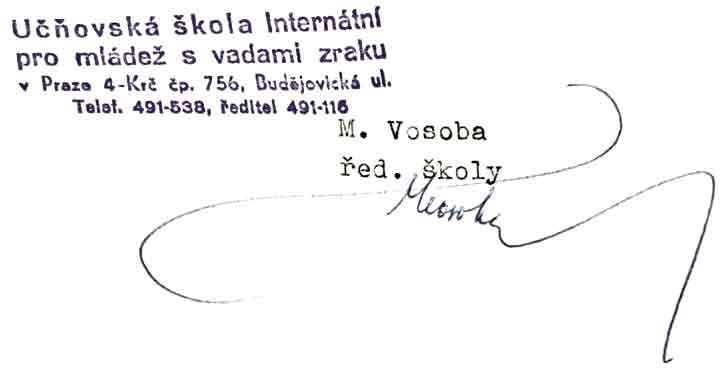 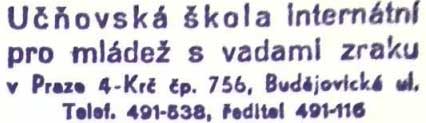 Str.: 336   .pdfHodnotící zpráva za šk. rok 1971-72Plnění ideově politických cílů ve škole a v internátěZákladním rozhodujícím politickým kritériem práce ve zdejší učňovské škole, vychovávající nevidomý a zrakově postižený dělnický dorost, zůstalo i v uplynulém školním roce umění dát do souladu požadavky a potřeby zrakově vadných učňů, žáků experimentální ekonomické školy a nevidomých telefonistů a jejich rehabilitační přípravou. Cílem bylo dát jim takové dovednosti a vědomosti, aby po ukončení školní docházky mohla být zajištěna jejich optimální pracovní a politická integrace. Důkazem toho, že úkol byl v celé šíři splněn, jsou úspěšné zkoušky telefonistů v obou kursech, závěrečné učňovské zkoušky všech oborů, telefonní zkoušky žáků z druhého ročníku EŠ, zařazení všech absolventů do praktického života a zajištění prázdninové praxe pro učně i studenty.V uplynulém školním roce jsme při plnění politických cílů stále ještě viděli dokončovací proces konsolidace nejen po stránce politické, ale i po stránce hospodářské. Domníváme se, že v uplynulém roce tyto základní politické cíle v hrubých rysech byly dobře splněny, neboť přes svízelné, ale intenzivní zajišťování materiálů, mohli jsme vyučovat v odborném výcviku ve všech oborech tak, aby byly plněny učební plány a učební osnovy. Zvyšovali jsme výrobnost. Především jste prováděli zakázkovou výrobu a tím bylo pomoženo národnímu hospodářství právě v těch úsecích, v nichž se jeví dočasná těžkosti.Přes značné potíže dovedli jsme například zajistit výrobu v kartáčnických dílnách, kdo při výrobě kartáčů je celostátní nedostatek dřevěných koster, bez kterých je výroba nemožná. Přesto v této dílně s. Burda přišel se závazkem, na jehož základě překonal obtíže, i když musel více než půl roku suplovat za onemocnělého s. Kořínka. Zajišťoval výuku v obou dílnách sám. Nejen to, že stačil vyučovat dvojnásobný počet učňů, ale ve třetím ročníku, analogicky, jako je tomu v běžných odborných učilištích, připravil a převedl několik žáků v rámci praxe přímo do výroby, do družstev Drutěva v Praze a Karko v Ústí n. L., kde naši učni dosahovali výdělku až 1 600 Kčs měsíčně. Důležité v závazku s. Burdy je to, že celý druhý ročník připravil k závěrečným zkouškám, a tak bylo ušetřeno státní pokladně cca sto tisíc korun, které by stát musel vynaložit za ubytování, stravování a výuku v naší škole, kdyby tito žáci byli nuceni prodloužit svůj pobyt ve škole o další rok.Z hlediska politického nebylo tomu jinak ani v ostatních učebních oborech, o nichž je řeč z hlediska odborného v oddíle, kde se hodnotí odborný výcvik. K tomu je třeba dodat, že hlavní důraz při plnění politických cílů jsme spatřovali zejména v dominantní sféře odborného výcviku. Považovali jsme za nezbytné připravit budoucí dělníky nejen po stránce odborné, ale i politické. Tuto práci za uplynulý školní rok hodnotíme kladně. Svědčí o tom také fakt, že při škole existující skupina SSM byla vyhodnocena jako aktivní skupina na obvodě Praha 4 a že předseda s. Macháček byl navržen za kandidáta KSČ.Angažovanost našich svazáků se nejaktivněji projevila při významných politických výročích, zejména při volbách do zastupitelských sborů. Je možno přiznat, že pedagogičtí pracovníci ani nepočítali s tak aktivní účastí našich žáků a svazáků při volbách. Předvolební kampaní jsme sice věnovali hodně času, učitelé občanské nauky vypracovali podrobný plán přípravy žáků k volbám, zajišťovali potřebný agitační materiál, byl získán i materiál pro učitele, který informoval všechny pracovníky o volebních systémech v kapitalistických zemích, připravili jsme rozhlasové pásmo o volbách "Kdysi a dnes". Žáci pozorně a téměř se stoprocentní účastí sledovali a ředitelem školy a vychovateli schůze našeho volebního obvodu 120. Volební tématiky bylo využíváno ve všech předmětech tak jako na jiných školách. Na večerních besedách se žáky spolupracovali odborníci. S uspokojením konstatujeme, že žáci z vlastní iniciativy, bez nucení, zorganizovali brigády. Provedli ve svém okolí rozsáhlou přesvědčovací kampaň o politické vyspělosti našich speciálních škol pro zrakově vadné. V součinnosti s vedením školy zajistili a vyzdobili volební místnosti v naší škole a po celé dva dny prováděli informátorskou službu na výstavce výrobků našich dílen. Předváděli voličům, jak píší na slepeckých strojích, ukazovali, jak dovedou psát na normálním stroji, jak ovládají dálnopis. Ukázali své zámečnické, čalounické, knihařské a kartáčnické výrobky. Po celé dva dny v průběhu voleb předváděli svůj vlastní kulturní program pro voliče. Touto činností prospěli nejen sobě, ale hlavně socialistické škole pro mládež s vadami zraku. Politické plnění našich cílů vidíme dále v tom, že pracovní morálka ve všech dílnách byla v uplynulém roce — až na zvláštní výjimky - vzorná. Pokládáme tedy politické cíle v naší škole za splněné.Neobyčejně dobrá koordinace politické práce ZO KSČ a ZV ROH a vedením školy měla samozřejmě vliv i na výsledky práce zaměstnanců školy. V letošním roce se již neopakovaly případy, že by učitel či vychovatel zjevně působil na žáky teisticky, naopak při politickém školení, jehož se zúčastňovali všichni pedagogičtí pracovníci, se velmi otevřeně hovořilo o těchto otázkách. Možno říci, že učitelé a vychovatelé přistupovali ke své práci se správným politickým pohledem. Vedení školy a ZO KSČ šlo hlavně o získání mladých lidí pro politickou práci. A i zde se nám práce dařila. Získali jsme s. Kváčovou znovu do řad ROH a s. Kurandovou pro vstup do KSČ.Pro aktivní politickou práci byli získáváni pedagogičtí pracovníci snáze než pomocný školní personál. Ani pracovníci správního aparátu nestáli však stranou, účastnili se schůzí a s. Ptáčková pracovala úspěšně jako členka výboru ZO KSČ. Ke zdárné politické práci přispělo i to, že jsme dobře zajistili školení jak členů strany, tak také nestraníků. Společné besedy členů strany s nestraníky odstranily propast, která se často uměle vytváří mezi členy KSČ a bezpartijními, kteří se někdy mylně domnívají, že straníci mají výsadní práva apod. Proto také kritika a diskuse na politických školeních byla otevřená, mohly se některé nepřesnosti vysvětlit, a tak se bezpartijní mohli ještě více ztotožnit s politikou, kterou ve prospěch míru i ve prospěch jich samých vytváří naše KSČ.Při hodnocení politické práce v naší škole nevyčíslujeme všechny akce, které jsme prováděli. Těch bylo dost a jejich pouhý výčet pokládáme za formální. Výstižnější se nám zdá, když prohlásíme, že to byli učitelé a vychovatelé, kteří různými účinnými formami zpevnili v sobě komunistické smýšlení, a ta se nám podařilo i u žáků vštípit do vědomí další jejich správný politický pohled a utvrzování marxistického světového názoru.Vyučovací výsledky v odborném výcvikuTématické plány odborného výcviku byly rámcově plněny jak v časovém limitu, tak i v jejich obsahu, přes obtížnost při zajišťování materiálů. Učni dosahovali v odborném výcviku dobrých výsledků, protože o něj měli větší zájem než o ostatní předměty.Dílenští učitelé respektovali závěry XIV. sjezdu KSČ a zaváděli v odborném výcviku nové progresivní metody práce s uvědomělým přesvědčováním učňů o výhodách socialistické ekonomiky. Seznamovali učně se spoluprací socialistických států v RVHP při specializaci výroby, s výměnou zkušeností a dokumentací.Učni pracovali na zakázkách pro socialistické podniky i pro veřejnost. Velké množství spokojených zákazníků plně vystihuje skutečnost, že učni pracovali kvalitně.Během školního roku byla ustavena předmětová komise odborného výcviku všech oborových skupin, která soustřeďovala všechny dílenské učitele. Komise se zabývala zaváděním nových směrů ve výuce a výchově mládeže, poměrem k socialistickému vlastnictví, koordinovaností odborného výcviku s odbornými předměty a bezpečností a ochranou zdraví nevidomé a slabozraké mládeže.Učební osnovy čalouníků byly splněny kromě dekoračních prací. Kvalita výrobků žáků je výborná a snese nejpřísnější měřítka. V oboru se učni seznamovali jak s klasickou výrobou, tak i s použitím nových materiálů s moderními technologickými postupy.Kartáčníci: Učni 3. ročníku v II. pololetí školního roku pracovali na praxi v podnicích Karko a Drutěva, kde se plně osvědčili a po vykonání závěrečných zkoušek zde budou pracovat i nadále. Všichni učňové — kartáčníci složili závěrečné zkoušky dobře.Žáci 2. ročníku dosahovali v dílnách takových pracovních výsledků, že je s. Burda přihlásil k závěrečným zkouškám, v nichž všichni dobře prospěli a odcházejí pracovat do podniků Karko a Drutěva.Učební plány byly splněny i přes velké zásobovací potíže. S. Burda od října minulého roku suploval za nemocného s. Kořínka a spojoval všechny postupné ročníky. Přesto připravil ke zkouškám i učně z 2. ročníku. Další potíž byla v celostátním nedostatku dřevek k výrobě kartáčů a smetáků. I tento problém vyřešil s. Burda ve spolupráci se skladnicí s. Holečkovou.V oboru knihař byly předepsané učební osnovy splněny. Obor je zaměřen na ruční zhotovování vazeb, v němž žáci dosahují velmi dobrých výsledků. Výuka je prováděna důsledně a individuálně.Zámečníci: Změnou učebního oboru mechanik na obor strojní zámečník, dosáhla výuka velkého zlepšení. Osnovy mohly být splněny a s dobrými výsledky. Žáci, kteří měli od lékaře povolení, si rozšířili znalosti o sváření plamenem i elektřinou. Pod vedením s. Kumsty pomohli při údržbě školního zařízení a tím snížili vydání za opravy a odstranili čekací doby.Závěrečné zkoušky absolvovalo 30 učňů, kteří byli dobře připraveni pro budoucí povolání.Zkoušku složili takto:S vyznamenáním: 0Prospěli velmi dobře: 6Prospěli: 24Závěrem lze hodnotit výrobní výcvik velmi kladně. Dílenští učitelé dovedli v žácích vytvořit dobrý poměr k řemeslu, pracovní i morální kázeň. Během školního roku byla instalována výstavka prací učňů a podle návštěvnosti, zájmu a pochval můžeme říci, že závazky, které si dali dílenští učitelé k XIV. sjezdu KSČ, byly pro školní rok 1971-72 na 100% splněny.Vyučovací výsledky v odborných teoretických předmětechVyučovalo se podle tématických plánů, které odborní učitelé včas vypracovali dle platných osnov učebních oborů a upravili pro výuku nevidomé a slabozraké mládeže. Tématické plány byly splněny v daném termínu a byly vhodně zkoordinovány s výukou odborného výcviku.V uplynulém školním roce se výuka podstatně zlepšila. Učitelé se totiž řídili zásadou, že méně bývá někdy více a vhodně používali učebních pomůcek, které si opatřili nebo zhotovili sami. Tím se zvýšil zájem učňů o výuku, neboť látku lépe pochopili. Výuku podpořily časté návštěvy výstav a exkurze do podniků, kde se učni seznámili s organizací oboru a novými způsoby výroby, novými materiály a perspektivními výhledy výroby.Ustavená předmětová komise odborných předmětů dobře spolupracovala s komisí odborného výcviku. Zabývala se zejména používáním učebních pomůcek, využitím učebnic, zrakovou hygienou a koordinovaností s všeobecnými předměty. Na svých poradách se zabývala návrhy na nové učební pomůcky a na zařízení učebny pro moderní výuku zrakově postižené mládeže.Některé odborné předměty vyučovali učitelé všeobecně vzdělávacích předmětů, avšak s příslušnou aprobací jako např. kreslení, což se osvědčilo.Pro některé předměty nejsou učebnice. V předmětech, kde učebnice jsou k dispozici, však někteří učitelé učebnic plně nevyužívali. Učebnice pro nevidomé neexistují.Ačkoliv technické předměty byly pro žáky na UŠI nové, se zájmem se jim věnovali a dosahovali v nich nejlepších prospěchových průměrů.Hodnocení práce v EŠŽáci EŠ byli v uplynulém školním roce rozděleni do tří tříd: dvě třídy prvního ročníku, ve třetí třídě byli spojeni žáci 2. a 3. ročníku.Hlavní důraz výuky byl kladen na předměty TA, Čj, Ts, aby nevidomí žáci dovedli hbitě a gramaticky správně zaznamenat mluvený projev jak na Pichtově stroji, tak také na kancelářském psacím stroji. Spolehlivě si osvojili psaní úředních dopisů na normalizované předtisky formátů A4, A5 na výšku a na šířku, perforování a zakládání spisů do desek; prováděli převody diktátů z Pichtova stroje do černotisku. V rámci mezipředmětových vztahů bylo využíváno článků z ekonomické, národohospodářské a politické oblasti, zvláště pro ideově politické působení v předvolebním období jsme v TA probírali aktuální politická témata.Při volbách do zastupitelských orgánů se žáci aktivně zapojili do propagace školy tím, že voliče, kteří přišli volit do volebních místností školy, seznamovali s psací technikou slepeckého písma na Pichtových strojích i na kancelářských strojích.V třídnických hodinách byla, kromě pedagogických a výchovných problémů, rovněž věnována pozornost politickým otázkám: směrnice XIV. sjezdu KSČ v pětiletém plánu rozvoje národního hospodářství na léta 1971—75; ČSNS — zájmová organizace nevidomých; l. máj - svátek práce; 27. výročí osvobození naší vlasti a další významná výročí.Práce vyučujících byla v tomto roce velmi ztížená, protože žáci 2. a 3. ročníku byli vyučováni společně v jedné třídě a tento neobvyklý způsob vyučování ne školách II. cyklu kladl mimořádně těžké nároky na vyučující. Při skupinovém vyučování bylo nutno učivo diferencovat, nejen podle obsahu a náplně, ale i podle různého počtu hodin předmětů ve 2. a 3. ročníku. I přes tyto velké a mimořádné potíže se podařilo v podstatě splnit učební plán i osnovy obou ročníků.Pro zkvalitnění výuky v jazycích byla jazyková laboratoř využívána v mnohem větším měřítku než v minulých letech.Velmi úspěšná byla ideově politická výchova, neboť čtyři žáci vstoupili do ZO SSM, kde zastávají funkce kulturního referenta a pokladníka.Mimo plnění svých školních povinností se věnovali žáci 2. a 3. ročníku moderní hudbě, kterou provozovali jednak v internátě, jednak i mimo internát při různých příležitostech. Zvláště úspěšné bylo jejich vystoupení v předvolebním období a o volbách do zastupitelských orgánů. Stejně úspěšně si vedli i při plnění předvolebního závazku. Žák Žužič získal l. místo v ústředním a krajském kole v soutěži o nejlepšího písaře v psaní na stroji. Žákyně Pavelková a Lorincová si dopisovaly se studenty v SSSR. Závazek třídy ve sběru odpadových surovin byl splněn již na začátku června, a ještě byl překročen.S velkým uspokojením lze konstatovat, že všichni žáci 3. ročníku mají zajištěná místa.Všichni žáci 2. ročníku mají zajištěnou prázdninovou praxi jako korespondenti a telefonisté v různých podnicích.Závěrem je možno říci, že vyučovací a výchovné cíle u aktivních žáků byly splněny a že se ve svých budoucích povoláních uplatní stejně dobře, jak tomu bylo během studia.Dosavadní čtyřleté trvání EŠ potvrdilo, že tento typ studia poskytuje nevidomým žákům solidní bázi vědomostí ekonomického směru a skýtá nové existenční možnosti v praktickém životě.Přes dobré vybavení školy učebními pomůckami je třeba doplnit kabinet novými audio-orálními přístroji a vyřešit otázku učebnic v bodovém písmu.Nevyřešenou zůstává i nadále otázka začlenění Ekonomické školy pro nevidomé do skupiny speciálního školství.Telefonní kursyVe školním roce 1971-72 probíhal již 35. a 36. telefonní kurs pro telefonní manipulanty.Při závěrečných zkouškách byla zjevná dobrá připravenost absolventů. V prvním kurse prospěli s vyznamenáním 4 frekventanti, 2 prospěli. Žákyně Jindrová, absolventka zvláštní školy, po dohodě s odborem sociálního zabezpečení NVP, byla zařazena bez zkoušek jako manipulantka do malé telefonní ústředny. S. Bálek v době trvání kursu připravil k závěrečným zkouškám 3 externí žáky: Eliáše, Drdovou a Pilařovou. Všichni tři úspěšně složili zkoušky a pracují v telefonních ústřednách v Praze.Také druhý kurs byl úspěšný. Ještě v době trvání kursu se podařilo s. Bálkovi umístit s. Bartůnka jako telefonistu v Ústavu sér a očkovacích látek. Při závěrečných zkouškách tohoto kursu prospělo s vyznamenáním 6 frekventantů.Pro kursisty, kteří ztratili zrak v pozdějším věku, byl do vyučovacího plánu vhodně zařazen nácvik orientace.Předmětová komise pod vedením s. Bálka vypracovala návrh nových učebních osnov, které jsou podkladem pro další zlepšení výuky nevidomých telefonních manipulantů.35. a 36. telefonní kurs sehrál opět důležitou úlohu při resocializaci později osleplých osob.Závěrečné hodnocení práce v internátě školyPráce v internátě školy pokračovala i v letošním roce v intencích z roku 1970. Celkem působilo v internátě u 22 kursistů a 87 žáků 6 vychovatelů bez defektologické aprobace, 3 pomocní vychovatelé a vedoucí vychovatelka s tyflopedickým vzděláním.S. Vaněčková se vrátila v lednu z mateřské dovolené, s. Prokeš přestoupil v září ze SHŠI. Obtížná byla situace u pomocných vychovatelek, kde obě síly s. Palusová a s. Martínková se neosvědčily a s Maršíková měla pro nemoc velkou absenci.Žáci byli opět rozděleni do skupin podle věku, oborů a pohlaví tak, že u hochů každý pokoj tvořil samostatnou skupinu, u dívek pracovaly dvě vychovatelky. Koedukovanou skupinu tvořili telefonisté, jež měla opět na starosti s. Veselá, která se již loni v této práci s dospělejšími kursisty, jichž se v průběhu roku vystřídaly dvě skupiny, velmi osvědčila.Všichni vychovatelé pracovali opět se dvěma skupinami, jen po nástupu s. Vaněčkové byli chlapci prvních ročníků, s nimiž je práce obtížnější, rozděleni do dvou samostatných skupin; s. Rožkovi zůstali čalouníci a s. Vaněčková převzala kartáčníky. Každý vychovatel vypracovával se žáky pro svou skupinu týdenní rámcový plán činnosti, který pružně podle potřeby doplňoval a usměrňoval. O uskutečněné činnosti si vychovatelé vedou denní záznamy; nejpodrobnější jsou zápisy s. Veselé. Střídání žáků v přímé a nepřímé výchovné péči nebylo letos předem určeno. Vychovatelé postupovali individuálně podle zájmové činnosti žáků a k přímé péči spojovali někdy jednotlivce z obou svých skupin.Ve výchovné práci se všichni vychovatelé zaměřovali hlavně na seznamování žáků s politickými událostmi doma i v zahraničí při společném sledování tisku, na pomoc přípravě na vyučování, zejména u žáků EŠ a na celkovou přípravu na samostatný praktický život po odchodu ze školy. Všichni vyžadovali na žácích odpovědnost za jejich počínání jak v domově školy, tak mimo něj.Politicko-výchovná činnost probíhala v jednotlivých skupinách průběžně. Pro všechny žáky jsme ve spolupráci s ODK Praha 4 a se Socialistickou akademií uspořádali pět besed k aktuálním tématům politickým i společenským. Další besedy proběhly v předvolebním období. Žáci samostatně připravili programy ke Dnu nevidomých, ke Dnu žen a pod vedením s. Evaldové a s. Burianové k výročí založení Klárova ústavu byl uskutečněn kulturní pořad pro účastníky plenární schůze SRPŠ.Významná politická výročí byla žákům připomínána i vhodně volenými filmy, zařazenými s. Evaldovou do pravidelného nedělního promítání v klubovně školy.Celkově se politický vývoj mezi žáky projevoval jejich ukázněným sledováním uvedených programů, účastí na pochodu 25.února i l. máje a zejména ve volebních dnech, kdy žáci manifestační volbou a aktivní účastí na programu i výstavce pro voliče, projevili svou vděčnost za péči, kterou jim náš socialistický stát poskytuje. Jediný výrazný projev nekázně v tomto směru byl u žáka Vašši, který byl pro své celkové chování ze školy vyloučen. Zájmová činnost žáků v uplynulém školním roce byla bohatší než dříve, přestože nebyla nijak násilně organizována. Žáci sami vytvořili big-beatovou skupinu, která pod vedením ZO SSM organizovala společenské večery žáků, některé i s programem estrádního charakteru. Kolem s. Burianové se vytvořila skupina dívek a později i chlapců, kteří pravidelně trénovali lehkoatletické discipliny a nacvičovali pódiové vystoupení a prostná, která byla v Levoči předvedena jako návrh na příští společná vystoupení žáků tyflopedických škol. Na přípravě lehké atletiky se podílel rovněž s. Mikšan, který mimo tuto činnost organizoval pro žáky plaveckou přípravu. Ta vedla k dosažení velmi dobrých výsledků při celostátních závodech i v přeborech nevidomých a slabozrakých plavců mezi ČSSR-NDR. Dále skupina SSM zorganizovala školní přebory ve stolním tenisu a v šachové hře.Ve druhém pololetí uvedla s. Maršíková do pořádku žákovskou knihovnu, kterou převzala po s. Víchové a žáci vděčně přijímali každodenní možnost vypůjčování knih. Obrat výpůjček za pouhého půl roku překročil skutečnost z minulých dvou let. Žáci se rovněž podíleli pod vedením svých vychovatelů na přebalování knih ve své knihovně, což bylo dobrou propagací.Nejoblíbenější činností v domově školy byly i letos "týdny samostatného hospodaření", kterých se zúčastnila každá skupina dvakrát. Vaření, nákupy, plánování rozpočtu i potřebný úklid organizovala ve většině skupin vedoucí vychovatelka, jen s. Jiránková a s. Vaněčková tuto činnost se svými skupinami prováděly samy. V době, kdy se skupinou pracovala s. Evaldová v cvičné kuchyňce, věnoval se skupinový vychovatel své druhé skupině, nebo v případech onemocnění zastupoval nepřítomného vychovatele. Tato činnost získala nejen maximální oblibu u žáků, ale je vysoce ceněna absolventy naší školy jako velice účinná příprava zrakově postižených pro praktický život. Pro příští školní rok je plánováno rozšíření této činnosti ještě na oblast dalších domácích prací; u dívek šití a pletení /byl opatřen pletací stroj/, případně o péči o kojence a pro hochy o oblast "hobby" činností, bude-li zajištěn prostor.Jako další praktická průprava pro život byl chápán v domově školy i úklid po malířích a úprava pokojů. V celé škole bylo malováno za plného provozu. Vedoucí vychovatelka zorganizovala činnost v internátě v té době tak, aby se žáci co nejvíce podíleli na přípravných i úklidových pracích a aby je jejich vychovatelé mohli patřičně poučit i o této práci. Škole tím bylo ušetřeno mnoho nákladů a u žáků se prohloubil vztah k zařízení a udržování pořádku.Další obecně prospěšnou činností je pravidelná péče o okrasnou zahradu, které se ujala se svými žákyněmi s. Burianová.Mimořádná péče byla věnována žákům s nařízenou ústavní výchovou, kteří i po dovršení 18 let byli důsledně vedeni k plnění všech povinností i k hospodárnosti. Pět z devíti v letošním školním roce obdrželo výuční listy, všichni mají zajištěno ubytování i zaměstnání a nabízíme jim i další morální oporu, pokud ji budou potřebovat. Osvědčilo se oslavování narozenin těchto žáků v jejich skupinách. Pro ně i pro některé opuštěné žáky dvou dalších pražských škol jsme připravili rodinnou oslavu vánočních svátků, která ve všech těchto dětech zanechala hluboký dojem. Velkým problémem však zůstává odívání žáků s nařízenou ústavní výchovou. V příštích letech je třeba řešit toto otázku za pomoci příslušných orgánů daleko důrazněji.Jako v jiných letech, zajistili jsme i letos pro žáky naší školy prázdninovou rekreaci ve stanovém táboře na Želivce, jejímž vedoucím je s. Šlemr.Závěrem je možno konstatovat, že druhý rok práce v "rodinném" pojetí internátní výchovy proběhl uspokojivě a dává předpoklad, že tento způsob práce, uplatňovaný důsledně po celé tři roky pobytu v naší škole, připraví zrakově postižené žáky k snadnější integraci v běžném životě, nejenom v práci. Naše základní snaha vychovát ze zrakově postižené, a proto téměř jen v ústavech vychovávané mládeže, plnohodnotné, soběstačné a odpovědné občany socialistického státu, se jeví jako reálná, podaří-li se nám ještě prohlubovat a zpevňovat dosavadní způsob práce.Základní specielní pedagogické úkolyPracovní rehabilitace mladistvých a resocializace později osleplých i žáků z běžných typů škol, byly v uplynulém roce splněny.Veškeré úsilí vedení a pracovníků školy směřovalo k tomu, aby byla optimálně odstraněna defektivita u všech skupin zrakově postižených mladých lidí i u těch, kteří měli přidruženou vadu. Specielní úkol školy — specielními metodami a formani práce připravit odborné dělnické kádry jako na odborných učilištích, byl nejen splněn, ale i překročen proto, že škola se plně přičinila o to, aby absolventi byli umístěni. To se nám podařilo, a navíc se vedení školy během roku několikrát pokoušelo rozšířit pracovní možnosti pro zrakově vadné. I když zatím naše snahy byly neúspěšné, věříme, že v příštím roce se podaří nám, přesto, že pro experimentální práci jsou v naší zemi určené orgány, najít nové druhy činnosti pro zrakově postižený dorost.Hodnocení práce SSMve školním roce 1971-72Za účasti členů ZO KSČ jsme založili 1. března 1971 na zdejší škole Socialistický svaz mládeže. Podařilo se nám získat 24 žáků a učňů, z nich jsme navrhli 6 do výboru. Předsedou byl zvolen nejzkušenější J. Macháček.ZO KSČ na škole nám věnovala velkou péči. Již v září minulého roku byla beseda s předsedou ZO KSČ s. Drahotou a byl vypracován ideový plán na školní rok 1971-72. V říjnu jsme měli velmi zdařilou besedu s redaktorem Rudého práva s. Černým. Další akcí byla v listopadu beseda k příležitosti 54. výročí Velké říjnové socialistické revoluce, kde jsme hovořili i o vzniku SSSR a sovětské mládežnické organizace Komsomolu. Účastnilo se 47 žáků, tedy i mnoho nečlenů našeho SSM. Na další akci jsme pozvali člena OV SČSP, který hovořil o významu Československo-sovětské smlouvy z 12. 12. na OV SČSP, který hovořil o významu Československo-sovětské smlouvy z 12. 12. 1943 (uskutečněno v prosinci minulého roku) Úkolem všech těchto besed bylo seznámení se se životem a prací sovětských lidí a prohloubit vědomosti o prvním socialistickém státu.V únoru tohoto roku byla beseda o významu Vítězného února, kde jsme hovořili zejména o znárodnění a definitivním nástupu socialismu v naší vlasti. To byly hlavní politické akce v tomto školním roce.I kulturní akce byly pro naše členy velmi přitažlivé, zvláště pak první večírek - seznámení s novými členy SSM. Tento nám pomohl provést nábor a současně dopomohl k získání nových členů (uskutečněno v září 71). Na návrh členů jsme provedli návštěvu v Hudebním divadle v Karlíně, v prosinci pak byla velmi zdařilá Mikulášská zábava s nadílkou. V lednu tohoto roku byl uspořádán turnaj ve stolním tenisu, kterého se zúčastnilo 20 chlapců, z nichž prvních 12 bylo vyhodnoceno. V dubnu jsme se zúčastnili v hojném počtu několika zápasů Mistrovství světa v ledním hokeji a byl uspořádán turnaj v šachu. V témže měsíci jsme se zúčastnili jarního úklidu a úpravy kolem školní budovy. Tím jsme měli na mysli vést všechny učně a žáky k pořádku a k úctě k socialistickému majetku. Koncem května bylo sehráno utkání v kopané mezi mistry a žáky (zvítězili jsme 8:1). Podobné akce budou v plánu i pro příští školní rok.Jsme si vědomi, že jsme v rámci možností mohli vykonat ještě víc. Věříme, že nový výbor, který byl v červnu zvolen, rozšíří členskou základnu a bude ještě lépe pracovat.Přes nedostatky se podařilo zvládnout úkoly, zejména jeden z hlavních úkolů, připravit mládežníky k volbám do státních orgánů. Naše práce byla kladně hodnocena nejen ZO KSČ, ale také OV SSM v Praze 4, odkud jsme dostali děkovný dopis za provedení akce k volbám. Na poslední schůzi bylo poděkováno s. Macháčkovi za práci. Jako jediný byl doporučen za kandidáta KSČ.Nově zvolený výbor připravil též hrubý plán akcí, jak politických, tak kulturních, i pro příští školní rok. Tento plán bude upřesněn v září. To proto, abychom mohli vyslechnout názory našich členů, případně nově zapojit do práce v novém školním roce 1972-73. V září bude upravený plán zaslán včas OV SSM v Praze 4.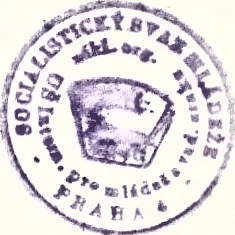 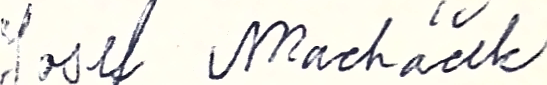 Politické školení učitelů a vychovatelůŠkolení bylo zahájeno 24. listopadu 1971 a skončilo 10. 5. 1972.Mělo čtyři hlavní témata, po každém tématu následoval seminář.1.téma: ČSSR, stát pracujících — zpracovala a školila s. Debnárová.2.téma: Světonázorová výchova - s. Vosoba.3.téma: Výsledky sjezdu KSČ, RVHP - s. Drahota.4.téma: Politika přátelství, třídní vztahy, Komunistický manifest - s. Delteilová.V 1. tématu lektorka objasňovala rozdíl mezi buržoasní demokracií a demokracií socialistickou. Zaměřila se hlavně na školství, kde probírala reformy a jejích důsledky ve výchově mládeže.V ekonomické oblasti nastínila systém řízení a kontroly v socializmu. Výsledky hospodaření, které se objeví ve zlepšení národního důchodu, zlepšují a zvýhodňují sociální zabezpečení. Tato část, týkající se sociálního zabezpečení, byla podrobně probrána na semináři.V 2. tématu se lektor zabýval hlavně výchovou v zásadách komunizmu, světovým názorem socialistickým a kapitalistickým. Zmínil se o atheistických nevědeckých názorech a podrobně rozebíral otázky náboženství a socialistické společnosti. Lektor zadal kontrolní otázky, které byly probírány na semináři. Tam se také diskutovalo o komunistické morálce, liberalizmu, nihilizmu apod.Ve 3. tématu lektor probral rezoluci XIV. sjezdu KSČ, úkoly školství při zajištění výsledků tohoto sjezdu. Zaměřil se na důležitost a význam pětiletého plánu. V druhé části osvětlil naši spolupráci v RVHP, její vznik, historii a úspěchy. Hovořil o výsledcích ve zvyšování národního důchodu, o dosažení technického rozvoje, o specializaci ve výrobě a o spolupráci v hospodářské soustavě.Ve 4. tématu se lektorka zaměřila na světovou socialistickou soustavu jako rozhodující faktor vývoje. Zdůraznila základní směry působení, dále pak vývoj mezinárodních vztahů i internacionální a národní zájmy v politice KSČ.Závěrem celého školení zadali lektoři kontrolní otázky se všech témat. Účastníci školení si připravili na poslední seminář písemné příspěvky, které vypracovali samostatně nebo v menších skupinách /nejvíce tři/, tyto příspěvky na posledním semináři jako zkušební materiál přečetli a pak byly uloženy do stranických spisů.Příspěvky i závěrečné zkoušky byly hodnotné a potvrdily zájem všech zúčastněných zaměstnanců o politické vzdělání. Z příspěvků bylo též zřejmé plné pochopení výkladů všech lektorů. Školení bylo pro členy KSČ i nestraníky společné a zúčastnilo se jej 42 zaměstnanců, z nichž mělo 16 stoprocentní docházku.Celé školení lze hodnotit kladně, výsledky měly vliv i na výuku žáků naší školy, protože poznatky ze školení byly našimi pracovníky vhodně upotřebeny ve výchovné práci.Další vzdělávaní učitelů a vychovatelůŘeditel školy i jeho zástupce mají aprobaci z defektologie tyflopedické, kterou získali studiem na VŠP.Z celkového počtu učitelů všeobecně vzdělávacích předmětů /10/, neměli defektologické vzdělání pouze čtyři učitelé. Kvalifikaci si doplňovala s. Kváčová studiem tyflopedie ve 3. ročníku na VŠP. Navíc docházela do KPU na kurs zvláštní tělesné výchovy a získala osvědčení. Její pedagogický přístup k žákům se zlepšil. Vliv studia je u ní patrný v organizování vyučovacích hodin. S. Křiváková, nevidomá profesorka, se ke studiu defektologie nepřihlásila vzhledem ke svému defektu a stáří. Totéž se týká i s. Truhláře.Ve škole pracovalo 10 dílenských učitelů, z nichž čtyři mají průmyslovou školu a čtyři pedagogické minimum. S. Křeček má vysokoškolské defektologické vzdělání. S. Burda je slabozraký a vzhledem k jeho věku není předpoklad, že si vzdělání doplní. Další tři dílenští učitelé - Strnad, Kořínek a Wild jsou starší a jejich zdravotní stav jim také nedovoluje doplnění studia.V každém učebním oboru, kromě oboru kartáčník, vyučuje alespoň jeden učitel, který má průmyslovou školu příslušného oboru. V uplynulém roce si s. Tourková, která má maturitu na průmyslové škole, doplnila pedagogické vzdělání na VŠP. Studium jí účinně pomáhalo v teoretických předmětech zlepšovat úroveň vyučovacích hodin a zvyšovat vyučovací výsledky.S. Truhlář a S. Kurandová pravidelně docházeli po celý školní rok do KPU, kde získávali potřebné vědomosti k vyučování občanské nauky. Studium jim velmi účinně pomáhalo najit správnou formu v podání obsahu učiva a jeho správné pojetí. Jejich výuka měla vliv na kladný postoj žáků k budování socializmu; zvláště žáci zrakově postižení správně chápali dosah socialistického vlastenectví a internacionálního cítění. S. Křížová se s. Kurandovou navštěvovaly podle potřeby školení profesorů techniky administrativy o zacházení s jazykovou laboratoří a u obou soudružek se toto dovzdělávání při vyučování účinně projevovalo.S. Delteilová vedla sekci tyflopedické skupiny KPU a snažila se nové poznatky v tyflopedické činnosti přenášet do učitelského sboru.Z celkového počtu vychovatelů /9/ má tyflopedickou aprobaci pouze vedoucí vychovatelka s. Evaldová, která se v letošním roce přihlásila k pětiletému externím studiu tyflopedie na VŠP. Doplňování tyflopedického studia u vychovatelů je obtížné, neboť čtyři mají těsně před důchodem, s. Debnárová je nemocná a s. Vaněčková byla na mateřské dovolené. Před důchodem je s. Veselá, s. Burianová, s. Jiránková a s. Rožek. S. Prokeš a s. Mikšan jsou ochotni v příštím roce si studium doplnit.S. Evaldová však pomáhala doplňovat tyflopedické nedostatky vychovatelů tím, že jednou za 14 dnů konala a vychovateli metodické porady, na kterých je seznamovala s tyflopedickou problematikou, a tak přes velkou neaprobovanost vychovatelů se podařilo v internátě školy uskutečňovat nové pojetí a nové výchovné formy práce.Podobně i s. Drahota na poradách s dílenskými učiteli dával instrukce metodické i didaktické. Dílenští učitelé, kteří nemají předepsané vzdělání, jsou vyučeni ve svém oboru a dlouholetou praxí si nahradili vzdělání tou měrou, že jejich výsledky jsou často velmi pěkné, jako např. u s. Stnada, s. Burdy nebo u s. Buberla.Hodnocení materiálně technického vybaveníUčební pomůcky a učebnice, nárokované plánem, byly učitelům včas dodány.V čalounické dílně byl dán do provozu nový cupovací stroj. Šicí stroj, který je nárokován již třetí rok, stále ještě nebyl dodán. Dílny jsou opatřeny novými podstavci, pracovními tabulemi a stoličkami. Chybí však ventilátory.V knihařské dílně byl zámečníky naší školy zhotoven regál pro knihařský materiál. Do dílen byly dány nové speciální sedačky a stoly podle přesných norem. Materiálně byly dílny vybaveny dalšími tiskařskými sadami.V kartáčnické dílně je vybavení novými stroji z NDR na vysoké úrovni.V zámečnické dílně byl instalován nový elektrický svářecí aparát a nová vykružovačka na plech. Obráběcí stroje jsou však zastaralé a značně poruchové.V učebnách se při rekonstrukci zapomnělo na umyvadla, proto je nahrazují nádoby s vodou, školní tabule jsou ve třídách již velmi opotřebované. Učebny jsou opatřeny novými školními speciálními lavicemi pro nevidomé. Všechny učebny jsou chráněny proti slunci stínícími závěsy.Hodnocení učebnicUčebnice, které máme k dispozici, mohou používat jen slabozrací. Pro nevidomé učebnice nejsou a žáci se učí jen z poznámek, které jim vyučující diktují. V oboru kartáčník chybí učebnice technologie a materiálu, které dosud nejsem vydané. V oboru knihař je nedostatek v učebnicích technologie. Některé učebnice nejsou však plně využity.Plán kontrolní a hospitační činnostiŘeditel školy, ve snaze pomoci učitelům a vychovatelům v jejich obtížné a odpovědné práci, vycházel ze zásady, že správný chod školy je zabezpečen reálným věcným plánem a jeho kontrolou při soustavné hospitační činnosti. Proto ředitel školy vypracoval plán řízení a kontroly pro všechny pracovní úseky ve zdejší škole. Stanovil jednotlivé úkoly, cíle řízení a kontrolu plnění stanovených úkolů. Podle jeho direktiv vypracovali své plány i jeho zástupci - s. Drahota a s. Evaldová.Podle tématického plánu hospitací byla prováděna hospitační činnost, která sledovala zejména plnění politických úkolů, odbornost a dodržování tyflopedických zásad.Byly naplánovány i společné hospitace ředitele školy a jeho zástupců, které se však uskutečnily poměrně v malé míře. S. ředitel hospitoval především u učitelů všeobecně vzdělávacích předmětů, s. Drahota u učitelů dílenských a při výuce teoretických předmětů; s. Evaldová hospitovala v internátě školy. Ze 120 naplánovaných hospitaci ředitel uskutečnil celkem 103. Absolvovaný počet hospitací však řediteli stačil, neboť mu poskytl dostatečný přehled o vzdělávací úrovni v jednotlivých časových obdobích. Ředitel se zaměřoval zejména na práci mladých učitelů, které vedl a pomáhal jim při odstraňování obtíží. Byly sledovány též hodiny, které byly učiteli dlouhodobě suplovány za onemocnělou s. Křížovou a s. Chaloupeckou. Protože technika administrativy je v EŠ jedním z hlavních předmětů, poskytoval ředitel školy suplujícím učitelům tohoto předmětu veškerou pomoc. Sledoval jejich pracovní výsledky, aby tento hlavní předmět byl v experimentální EŠ plně a odborně zabezpečen.S. Drahota provedl v odborném výcviku celkem 48 hospitací a 20 kontrol. Zaměřil se na pracovní a organizační zajištění odborného výcviku, na uspořádání dílen, na bezpečnost při práci, čistotu pracovního prostředí a hygienu zrakově postižená mládeže. Sledoval objednávky zakázek, fakturaci výrobků, odpis materiálu a inventarizaci materiálu, strojů, nástrojů i výrobků. Vyžadoval vedení deníku odborného výcviku a zajištění prázdninové praxe žáků nižších ročníků. Věnoval pozornost i přípravě zkoušek a průběhu závěrečných učňovských zkoušek. V hospitacích sledoval zejména ideovou a politickou náplň vyučovacích hodin, plnění tématických plánů, skladbu hodin a aktivitu žáků.S. ředitel velmi účinně a operativně řídil práci třídních učitelů jak osobními konzultacemi, tak i na poradách s odbornou tématikou.S. Drahota pomáhal při kontrole třídních učitelů, kde sledoval zejména znalosti učitelů o svých žácích a jejich sociálních poměrech, o prospěchu, zájmech, chování, vystupování a zrakové vadě. Soustavně kontroloval administrativní práce, vedení třídních knih, katalogů, pedagogických záznamů a korespondenci s rodiči žáků. Dále s. Drahota sledoval průběh třídnických hodin, brigády, exkurze, kulturní a sportovní činnost. Péči věnoval též spolupráci ZO SSM s vychovateli.Nedostatky třídních učitelů byly pouze v závadách administrativy, jinak jejich práce byla dobrá.Vedoucí vychovatelka s. Evaldová připravila plán hospitací podle systému ředitele školy. Takto tématicky a časově připravený plán však nebylo možno dobře plnit při poměrně volném systému práce v internátě školy, jak se osvědčuje již druhý rok. Proto se zaměřila převážně na pravidelné kontroly týdenních plánů vychovatelů, na namátkové návštěvy skupin při jejich činnosti v průběhu každého dne. Za nejsměrodatnější kritérium práce vychovatelů pokládala svůj denní styk se žáky, jejich osobními problémy, s nimiž si žáci zvykli přicházet a zejména úzkou spolupráci se žáky v době, kdy po celý týden dvakrát ročně osobně řídí jednotlivé skupiny v "týdnu samostatného hospodaření". Kromě toho je ve velmi častém kontaktu se všemi učiteli, navštěvovala třídy i dílny při vyučování. Své poznatky i připomínky k výchovné práci skupin a jednotlivců řešila pravidelně s kolektivem vychovatelů na dvou metodických poradách v měsíci. Hospitace v pravém slova smyslu prováděla zejména při studijních hodinách a při politicko-výchovné činnosti. Vzhledem k tomu, že se své práci věnovala prakticky celodenně, měla i bez formálních hospitačních návštěv bezpečný přehled o úrovni práce jednotlivých členů vychovatelského sboru.Řízení školy a kontrola na všech jejích výchovných úsecích byla pro ředitele a jeho zástupce i v tomto školním roce velmi svízelná.Už čtvrtým rokem zdejší ředitelství provádí a řídí veškeré práce v experimentální EŠ, řeší vyučovací problémy, stará se o umísťování absolventů a vede veškerou agendu spojenou s ošetřovným žáků. Ředitel školy a jeho zástupce všechnu tuto práci vykonávají zdarma, a dokonce ani počet tříd experimentální EŠ se nepočítá do počtu tříd pro snížení učební povinnosti ředitele a jeho zástupce.Zdejší UŠI je zcela mimořádným zařízením oproti jiným učňovským školám. Ředitel školy odpovídá za odborný výcvik učňů, což v jiných učňovských školách zabezpečuje závod. Po celou učební dobu zajišťuje komplexní výuku, jako je tomu v továrnách, ale do počtu tříd se mu nezapočítávají skupiny žáků pro odborný výcvik různých učebních oborů /strojní zámečník, čalouník, kartáčník, knihař/. Ani výchovné skupiny v internátě školy, které jsou v ZDŠ započítávány pro výměr týdenní vyučovací povinnosti ředitele, nejsou řediteli zdejší školy vůbec uznávány.Přihlédneme-li ještě k té skutečnosti, že v naší škole probíhají telefonistické kurzy, ze kterých řediteli nevyplývá také žádná úleva, je zřejmé, že práce vedení školy je za těchto okolností neúnosně obtížná a vyčerpávající.ZávěryPolitické školení všech pracovníků provádět v novém školním roce podobně, jako tomu bylo v minulém roce. Musí sledovat další upevňování správného politického přístupu k výchově a rozvoji světového názoru u zrakově vadného dorostu, společnou odpovědnost členů strany i bezpartijních za uskutečňování marxisticko-leninské ideologie ve zdejší škole. Učitelé si doplní vzdělání a mladší vychovatelé si rozšíří zejména tyflopedickou odbornost.Práci v odborném výcviku považujeme za dominantu, a proto v novém školním roce prohloubíme individuální přístup ve výuce zejména k žákům nevidomým. Musíme pro ně hledat takové kompensační formy ve výuce, aby i oni dosahovali stejných vyučovacích výsledků jako žáci slabozrací. Budeme působit na pracovníky MPSV a ČSNS, aby pomohli pro nevidomé absolventy vybudovat chráněné dílny, nebo zvláštní pracoviště, v nichž by i jenom zaškolení mohli být prospěšnými pro naši společnost. Ve zdejší škole soustředit veškeré druhy kompensačních pomůcek a dát základ k vybudování tyflotechnického střediska, kde by nové pomůcky i metody jejich použití mohly být přímo ve výchovné činnosti prakticky zkoumány.Uskutečnit požadavek, aby učitelé pořizovali pro slabozraké žáky skripta, aby se vyučovací hodiny zproduktivnily a žáci neztráceli čas psaním poznámek. V případě, že učitel není schopen sám skripta pořídit, využít alespoň u slabozrakých žáků znalost psaní na normálním psacím stroji. Takto pořízené zápisy by byly čitelnější, bylo by možné je pořizovat rychleji a zároveň by si žáci procvičovali i psaní strojem jako takové.Dlouholetá speciálně-pedagogická činnost ve zdejší škole i práce v posledním roce ukazuje, že rehabilitace zrakově postiženého dorostu nepostačí plnit celou šíři úkolů do budoucna jen dosavadními formami, a to jak organizačními, tak i speciálně-pedagogickými. Proto bude třeba zdejší školu přetvořit na rehabilitační centrum, které by kromě výuky učňů zajišťovalo zácviky žáků, kteří se nemohou vyučit řemeslu, dále bude třeba řešit problém absolventů zvláštních škol pro zrakově postižené. Rehabilitační centrum bude muset plnit krátkodobé i dlouhodobé kursy. Kromě rehabilitace nemůžeme zapomínat na resocialisaci později osleplých. Bude třeba zajistit funkci experimentálních tříd, v nichž by se zkoumaly nové profese ve spolupráci s UŠI v Levoči a provést eventuální diferenciaci obou škol. Návrh na zřízení takového centra vypracuje ředitel školy se svými spolupracovníky.Hodnocení bylo prohovořeno se ZO KSČ 27. 6. 1972 a schváleno na pedagogické radě 28. 6. 1972.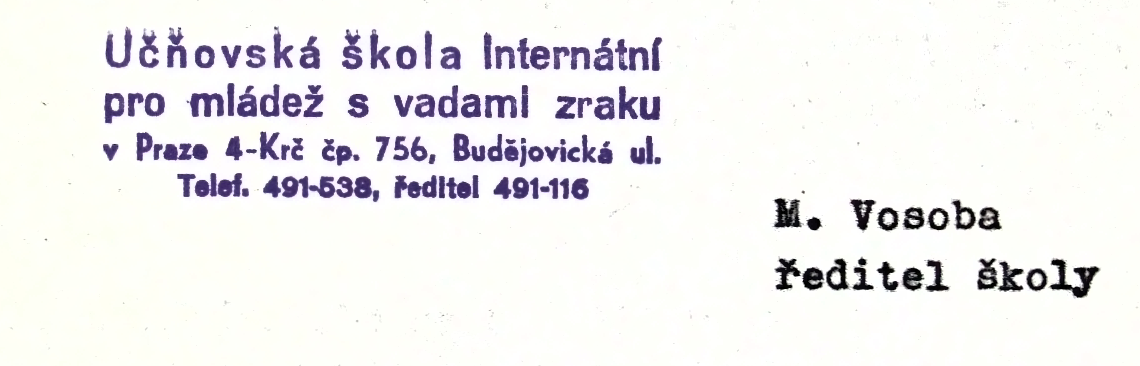 Akce pro prohloubení ideově politické výchovy 1. Postupně seznamovat všechny žáky se závěry XIV. sjezdu KSČ a XXIV. sjezdu KSSS. 2. Aktualizovat výzdobu v celé škole a internátě, aby její působení bylo systematické a trvalé. V suterénu přízemípatro internát 3. Třídní učitelé zorganizují návštěvy kulturních podniků, které budou probíhat u příležitostí politických a kulturních dnů. Pomohou učitelům občanské výchovy objasňovat význam voleb i význam SSM. 4. Vychovatelé budou podporovat výchovu k vědeckému světovému názoru tím, že budou ve svém výchovném plánu zařazovat vhodně poslech rozhlasu, návštěvu divadel i jiných kulturních zařízení. Zaměří se hlavně na pořady o životě naší strany a lidech v SSSR. Zvláštní pozornost budou věnovat pomoci SSM tak, aby žáci pochopili, že členství v této organizaci je nutno chápat odpovědně jako příští členství v KSČ i její vedoucí úlohu. Žákům, kteří jsou ještě v teistickém zajetí pomohou vychovatelé hledat cestu k správnému světovému názoru. 5. Budeme pokračovat a dále upevňovat přátelství se školou v Karl-Marx-Stadtu v NDR a pokusíme se o rekreační výměnu žáků naší školy a školy pro slepé v uvedeném místě. 6. Pokusíme se navázat nové styky se školami pro slepé v SSSR. 7. K politickým výročím sestavíme pásmo pro školní rozhlas. 8. ZV ROH ve své odpovědnosti za rozvíjejí politické aktivity připraví během roku aktuální schůze s politickou tématikou.9. Podle možností prohloubíme i výchovu k brannosti. 10. Využijeme politické a kulturně vzdělávací pořady Socialistické akademie. 11. Měsíc československo-sovět. přátelství a/ přednáška člena Sociál, akademie b) promítání filmů s příslušnou tématikou /Rozrušená země/c) návštěva sovětské divadelní hry d) besedy s učni 12. 23. výročí Vítězného února a) poslech přenosu z manifestace b) besedy s učni c) promítání filmů s přísl. tématikou 13. 26. výročí osvobození ČSSR Sovětskou armádou a) pásmo pro školní rozhlas b) tématické vycházky Prahou ve skupinách c) promítání filmů 14. Oslava 1. má.ieZajistí Truhlář ttříd.uč. a výchov. Kváčová TourkováTruhlář Rožek + Prokeš Třídní učitelé s.Evaldovás. Šlemr Kurandová, Truhlář Křížová Debnárová s. KořínekKváčová, Buriénová Evaldová, Mikšan Evaldová Evaldová MikšanDebnárová Prokeš vychovatelé Buriánová EvaldováKřížová Truhlář, Debnárová vychovatelé Evaldová ZO KSČ, ZO ROH, ZO SSM1. Jednou měsíčně se sejdou předmětové komise, jejichž pracovní náplň řídí, usměrňuje a kontroluje 2. Práci metodických skupin ve vyučování odbornému výcviku a teoretickým předmětům zaměříme na důslednou koordinaci mezipředmětových vztahů. Využijeme k tomu vzájemných hospitací s předem naplánovanou motivací. 3. Vzájemné hospitace dílenských učitelů budou konány na základě těchto motivací: a/ nové učební pomůcky v odborném výcviku a teoretických předmětech b/ formy vyučování ve spojených postupných ročnících c/ výhody individuálního a frontálního zadávání prací žákům d/ vzájemná spolupráce dílenského a odborného učitele a učitele všeobecně vzdělávacích předmětů e/ problémy organizace pracovního prostředí v dílnách s nevidomými žáky /tyflopedagogické požadavky/ f/ problémy v klasifikování žáků 4. Tematické plány pro odborný výcvik vypracovat tak, aby pokud možno tvořily celotýdenní pracovní úseky. 5. Postupně vybavit teoretické vyučování potřebnými pomůckami* 6. Změnit učební obor mechanik na obor strojní zámečník. 7. Budeme dodržovat patronátní smlouvy s DZP a Karkem, abychom práci ve škole přibližovali výrobě a usnadnili žákům přechod do praxe.Zrakovou hygienu žáků podpoříme tím, že využijeme výuky psaní strojem pro napsání učebních textů, aby učitelé nemuseli diktovat příliš dlouhé zápisy do sešitů. Připravíme žáky pro lehkoatletické závody nevidomé mládeže, zajistíme lyžařský výcvik žáků 2. ročníků a letní rekreaci žáků. /ve spolupráci se SRPŠ/ Vzhledem k tomu, že školu navštěvují žáci z celé republiky, uskuteční se pouze dvě schůzky s rodiči. Další potřební kontakty s rodiči budou zajišťovány písemně.Drahota Drahota Drahota Drahota Drahota Kumsta, Chalcupecká Křeček, Buberle, KořínekKřížová, KurandováKváčová, Holadová Buriánová, Šlemr Šlemr, Holadová, tř. učitelé sk. vychovateléa/ pomůcky pro fyziku b/ dílny a dílenské zařízeni si budou obstarávat díl. učitelé u svých skupin c/ pomůcky pro matematiku a kreslení d/ pomůcky pro slepecké písmo e/ tělocvičnu a tělovýchovné nářadí f/ učitelskou knihovnu g/ žákovskou knihovnu - učebnice h/ žákovskou knihovnu ch/ pomůcky pro zeměpis i/ pomůcky pro nástrojovou hudbu s. PapouškaKřeček díl. učiteléDelteilová Křížová Kváčová Šlemr Křížová, Kurandová Maršíková Truhlář Jiránková1. Ekonomie 2. Kreslení Tourková 3. Matematika Delteilová 4. Občanská výchova Truhlář 5. Jazyk český Ptsi-ed-nov-á 6. Psaní strojem Křížová 7. Fyzika Křeček 8. Klubovna Mikšan 9. Jazyková laboratoř Kurandová— 10. Učebna pro telefonisty Bálek 11. SborovnaŠlemrTourková DelteilováTruhlář PolednováKřížová Křeček Mikšan KurandováBálek VeseláI. A I. B I. C II. A II. B II. C III. A III. B T E 1. A E 1. B E 2, 3Sociální a zdravotní práce je zajišťována podle směrnic MŠK z 20. srpna 1971 Rozvrh dozorů o přestávkách vypracuje:Rozvrh dozorů při obědě vypracujeKroniku školy píšePatronát s KarkemHospodářský provoz zajišťujePřehled o suplování a zastupování Diferenční platy Evidence úrazů Plán CO tvoří samostatnou přílohuMojžíšTourkováTruhlářKůsStrnadKořínekDelteilováPolednováBélekKřížováKurandováŠlemrHoladová, DlouháNěmecKořínek Truhlář Šlemr PtáčkováDrahotaEvaldováDlouháNěmec